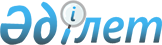 О предоставлении лекарственного средства дополнительно
					
			Утративший силу
			
			
		
					Решение XХXI сессии Карагандинского областного маслихата от 11 декабря 2014 года № 358. Зарегистрировано Департаментом юстиции Карагандинской области 18 декабря 2014 года № 2871. Утратило силу решением Карагандинского областного маслихата от 25 февраля 2021 года № 34
      Сноска. Утратило силу решением Карагандинского областного маслихата от 25.02.2021 № 34 (вводится в действие со дня его официального опубликования).

      Примечание РЦПИ:

      В тексте документа сохранена пунктуация и орфография оригинала.
      В соответствии с Кодексом Республики Казахстан от 18 сентября 2009 года "О здоровье народа и системе здравоохранения", Законом Республики Казахстан от 23 января 2001 года "О местном государственном управлении и самоуправлении в Республике Казахстан", Карагандинский областной маслихат РЕШИЛ:
      1. Дополнительно предоставить отдельным категориям граждан, при амбулаторном лечении которых лекарственное средство отпускается бесплатно: лекарственое средство (по рецепту) гражданам с диагнозом: "Болезнь Бехтерева".
      2. Контроль за исполнением решения возложить на постоянную комиссию областного маслихата по социально-культурному развитию и социальной защите населения (Адекенов С.М.).
      3. Данное решение вводится в действие со дня его официального опубликования.
					© 2012. РГП на ПХВ «Институт законодательства и правовой информации Республики Казахстан» Министерства юстиции Республики Казахстан
				
Председатель сессии
Секретарь областного маслихата
М. Миргаязов
Н. Дулатбеков